Agli Ill.mi Sigg.Componenti del Senato Accademico	p.c.	Ai Componenti del Consiglio di Amministrazione		Ai Componenti del Nucleo di Valutazione di AteneoAi Componenti del Collegio dei Revisori dei Conti	Ai DirigentiAlle OO.SS.Al Consiglio degli StudentiLoro SediOggetto: Riunione del Senato Accademico. Ordine del giorno La S. V. è invitata ad intervenire alla riunione del Senato Accademicoche avrà luogo il giorno 03 agosto 2016, alle ore 10.00,  presso la Sala Consiliare del Politecnico di Bari  –  Via Amendola n. 126/b, per la discussione del seguente Ordine del giornoComunicazioniInterrogazioni e dichiarazioniApprovazione verbali sedute precedentiRatifica DecretiPROGRAMMAZIONE E ATTIVITA’ NORMATIVA 92	Modifiche al Regolamento missioniRICERCA E TRASFERIMENTO TECNOLOGICO79	Proposta di adesione del Politecnico al GAL Sud Est Barese93	Approvazione Agreement (memorandum d’intesa) tra Politecnico di Bari e Mugla SitKi Kocman University (TURCHIA)  per cooperazione  in ambito dottorale e scientifico 94      	Manifestazione di interesse per il Centro Tecnologico di Bitonto ai fini della realizzazione del “Hub di Innovazione Culturale”95 	Istituzione e proposta di Attivazione Scuola di Specializzazione in Beni Architettonici e del Paesaggio, afferente al Dipartimento ICAR del Politecnico di Bari, A.A. 2016/201796 	Approvazione Convenzione di finanziamento borsa aggiuntiva in favore del Corso di Dottorato in Ingegneria Elettrica e dell’Informazione XXXII ciclo con Keysight    Technologies Denmark Aps97	Proposta di Regolamento “Fondo premialità di professori e ricercatori in regime di tempo pieno, ai sensi dell’art. 9 della Legge 30.12.2010, n. 240”: parere98	Convenzione per l'istituzione del Centro Interuniversitario di Ricerca “Industria 4.0”: parere99	Convenzione tra il Politecnico di Bari e il comune di Turi per la realizzazione di attività di ricerca scientifica avente ad oggetto la “definizione e sperimentazione di un modello per la stima del valore venale delle aree fabbricabili”100	Progetti di Ricerca 2016: Bando interno di AteneoSTUDENTI72®	Proposta variazione regole domande di laurea101	Bando di concorso per l’attribuzione di assegni per attività di tutorato102	Borse di studio per l’incentivazione alle immatricolazioni al Corso di laurea Magistrale in Ingegneria delle Telecomunicazioni. A.A. 2016/17103 	Fondi per il Diritto allo Studio - Borse di studio per l’estero.FINANZA E CONTABILITA’104	Bilancio d’esercizio 2015 - Parere:-          Situazione Patrimoniale iniziale riclassificata da contabilità finanziaria;-          Documenti consuntivi di sintesiPERSONALE105	Piano straordinario di reclutamento RTD-B106	Chiamata PO107	Art.1, commi 17 e 19, della legge n. 230/2005 – Applicazione Sentenza Tar Puglia n. 760/2016. Prof. Mauro SCIONTICOMUNICAZIONE ISTITUZIONALE, EVENTI E PROMOZIONE108	Richieste di PatrocinioIl Rettoref.to Prof. Ing. Eugenio Di SciascioLegenda®	il punto all’odg è stato rinviato nell’ultima seduta	la documentazione è già stata trasmessa	la documentazione è allegata	la documentazione verrà trasmessa appena possibile 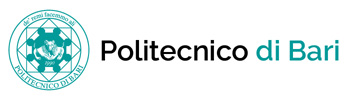 IL RETTOREIL RETTOREIL RETTOREIL RETTOREBari,  28 luglio 2016Prot. n.13771